Ai genitori degli alunni delle classi terza A – B – C e D  Scuole sec. di I° gradoProt. N._________________Oggetto: proposte viaggio d’Istruzione classi terze	Al fine di illustrare e valutare le proposte per il viaggio d’istruzione 2015 i  sig.ri genitori sono invitati a partecipare alla riunione che si terrà presso la scuola secondaria di primo grado di Paganico alle ore 16,30. Data l’importanza dell’argomento si prega di intervenire.Paganico 03/12/14								Il Dirigente Scolastico								Prof.ssa Cinzia Machetti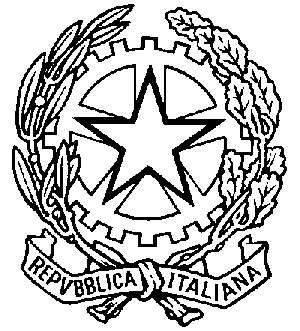 Istituto Comprensivo Civitella PaganicoVia Malavolti, 31Tel. n. 0564/905037  Fax n. 0564/905675e-mail: GRIC81700P@istruzione.it58045 PAGANICO (Grosseto)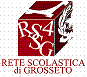 